Co-intervention Mathématiques - Enseignement Professionnel FICHE DESCRIPTIVEClasse : Période dans l’année : Durée : Situation professionnelle problématiséeObjectif de la séanceCompétences visées Compétences transversales ( référentiel Guide AEFA)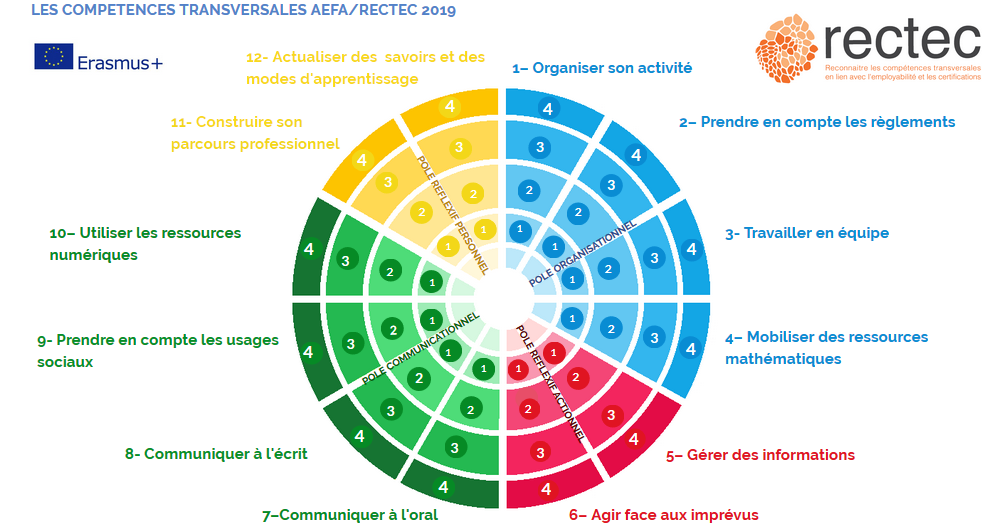 Méthodologie Scénario pédagogique envisagéScénario 1Autre scénario envisageable : Traces de recherche des élèvesQuelques photographies ou scans des traces écrites des élèves…Observations, remarques et commentairesProlongementsMATHÉMATIQUESMATHÉMATIQUESENSEIGNEMENT PROFESSIONNELActivités professionnelles / tâchesDomaines / ModulesCompétences S’approprier  Analyser –Raisonner Réaliser   Valider  Communiquer S’approprier  Analyser –Raisonner Réaliser   Valider  CommuniquerPrérequisCapacités / connaissancesSavoirsDescription des phases du scénarioOBJECTIF PÉDAGOGIQUEMODALITÉ D’ORGANISATIONRESSOURCESPhase 1Les deux professeurs …Les élèves …